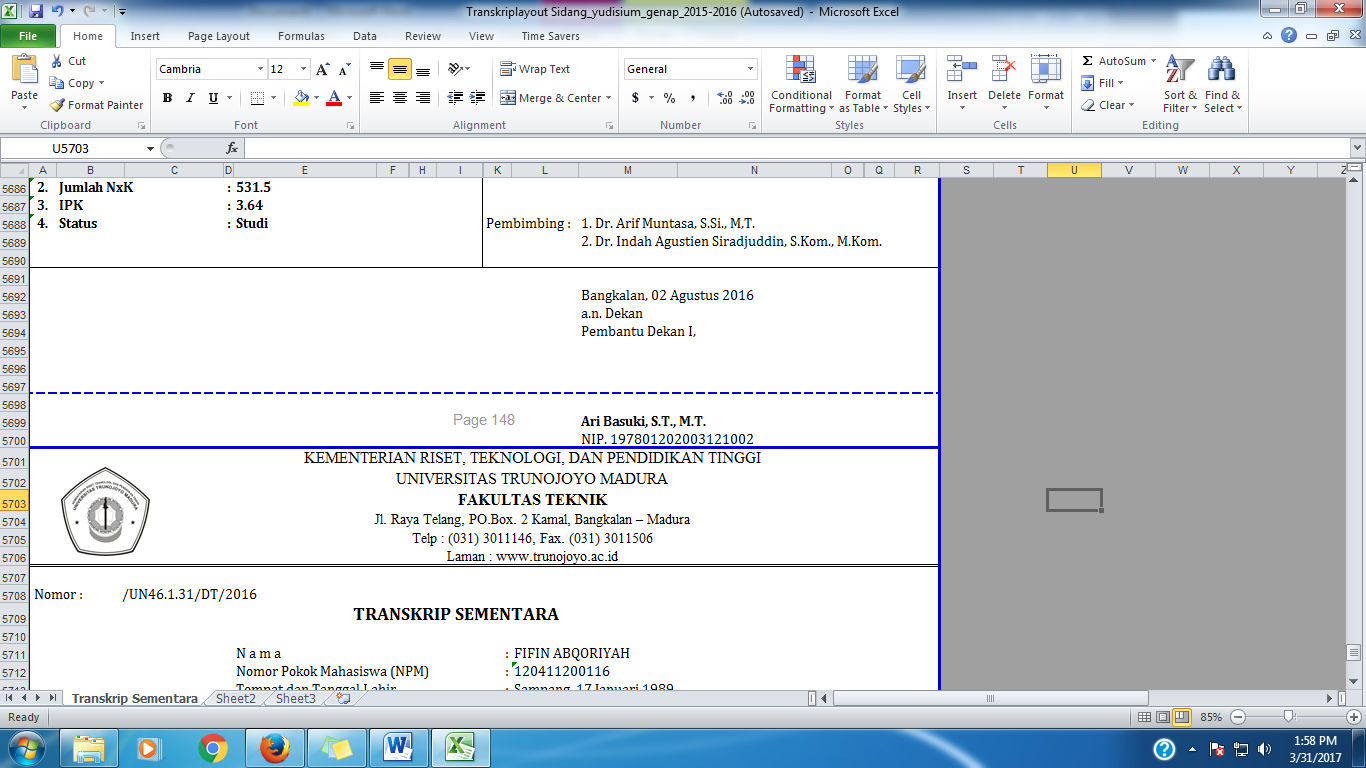 No. (diisi petugas) Nama  Pemohon    NIP/NIM                  No. HPJadwal Pemakaian Hari / Tanggal        Waktu               Barang yang dipinjamForm Permohonan Peminjaman Barang : ……………………………………………………………………………….: ……………………………………………………………………………….: ……………………………………………………………………………….: ………………………………………………………………………………: …………………………………… s/d ………………………………………: dari  Jam …………………..WIB   s/d   Jam ……………….. WIB   : 1. ……………………………………..  2. ……………………………………..  3. …………………………………….. 4. ……………………………………..                                                     Bangkalan, ………………..No. (diisi petugas) Nama  Pemohon    NIP/NIM                  No. HPJadwal Pemakaian Hari / Tanggal        Waktu               Barang yang dipinjamForm Permohonan Peminjaman Barang : ……………………………………………………………………………….: ……………………………………………………………………………….: ……………………………………………………………………………….: ………………………………………………………………………………: …………………………………… s/d ………………………………………: dari  Jam …………………..WIB   s/d   Jam ……………….. WIB   : 1. ……………………………………..  2. ……………………………………..  3. …………………………………….. 4. ……………………………………..                                                     Bangkalan, ………………..  Menyetujui,  Kabag. Tata Usaha                                                                Pemohon   Rukmini, S.E.                                                                        .....................................................   NIP. 196206262001122001  Menyetujui,  Kabag. Tata Usaha                                                                Pemohon   Rukmini, S.E.                                                                        .....................................................   NIP. 196206262001122001  Menyetujui,  Kabag. Tata Usaha                                                                Pemohon   Rukmini, S.E.                                                                        .....................................................   NIP. 196206262001122001  Menyetujui,  Kabag. Tata Usaha                                                                Pemohon   Rukmini, S.E.                                                                        .....................................................   NIP. 196206262001122001